                         ჯიხური ტექნიკური დავალებაჯიხური არის მეორად მდგომარეობაში,მდებარეობს ბაკურიანში.ჯიხურს დაზიანება არ გააჩნიაჯიხურის ზომებია- 200/200/220ჯიხურის საწყისი ღირებულებაა - 800 ლარი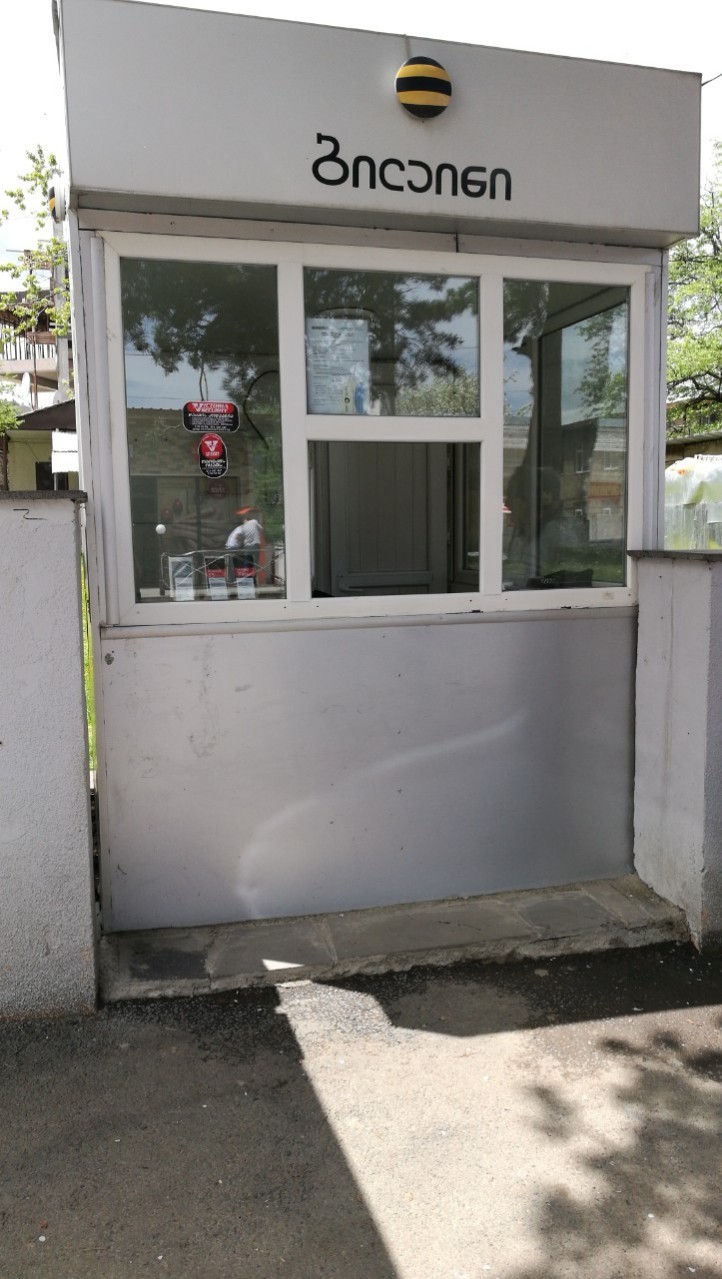 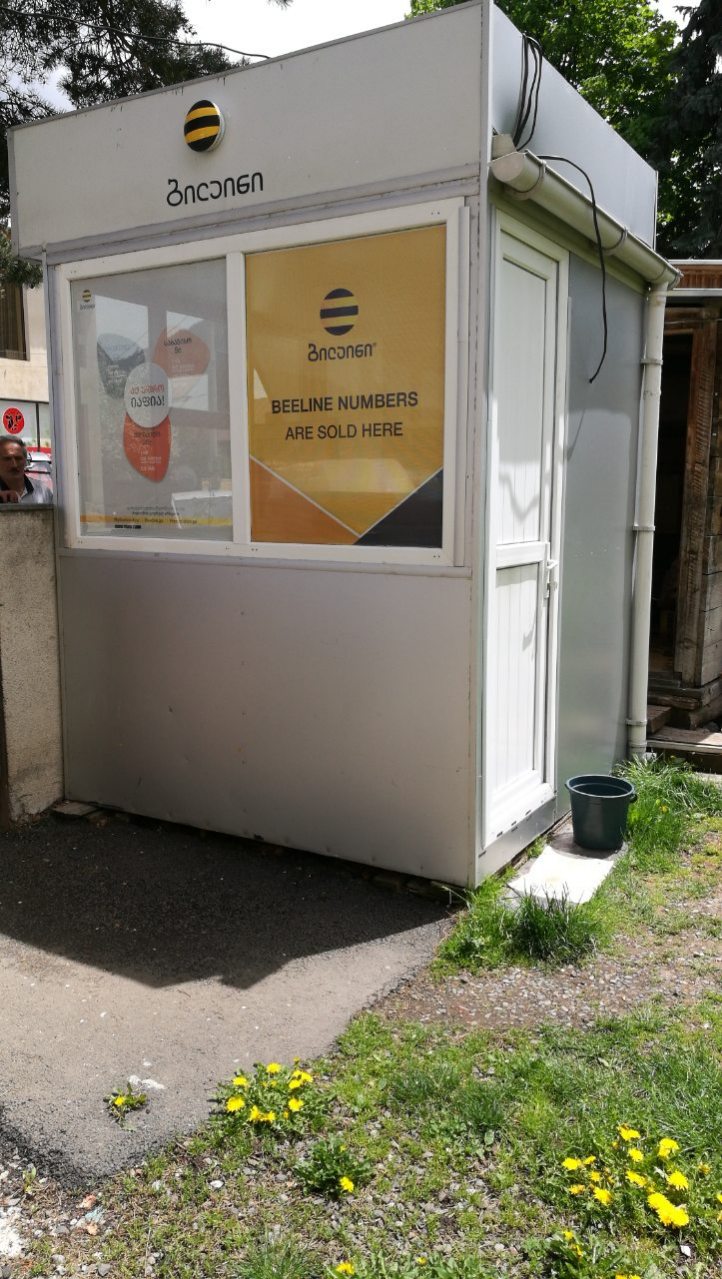 